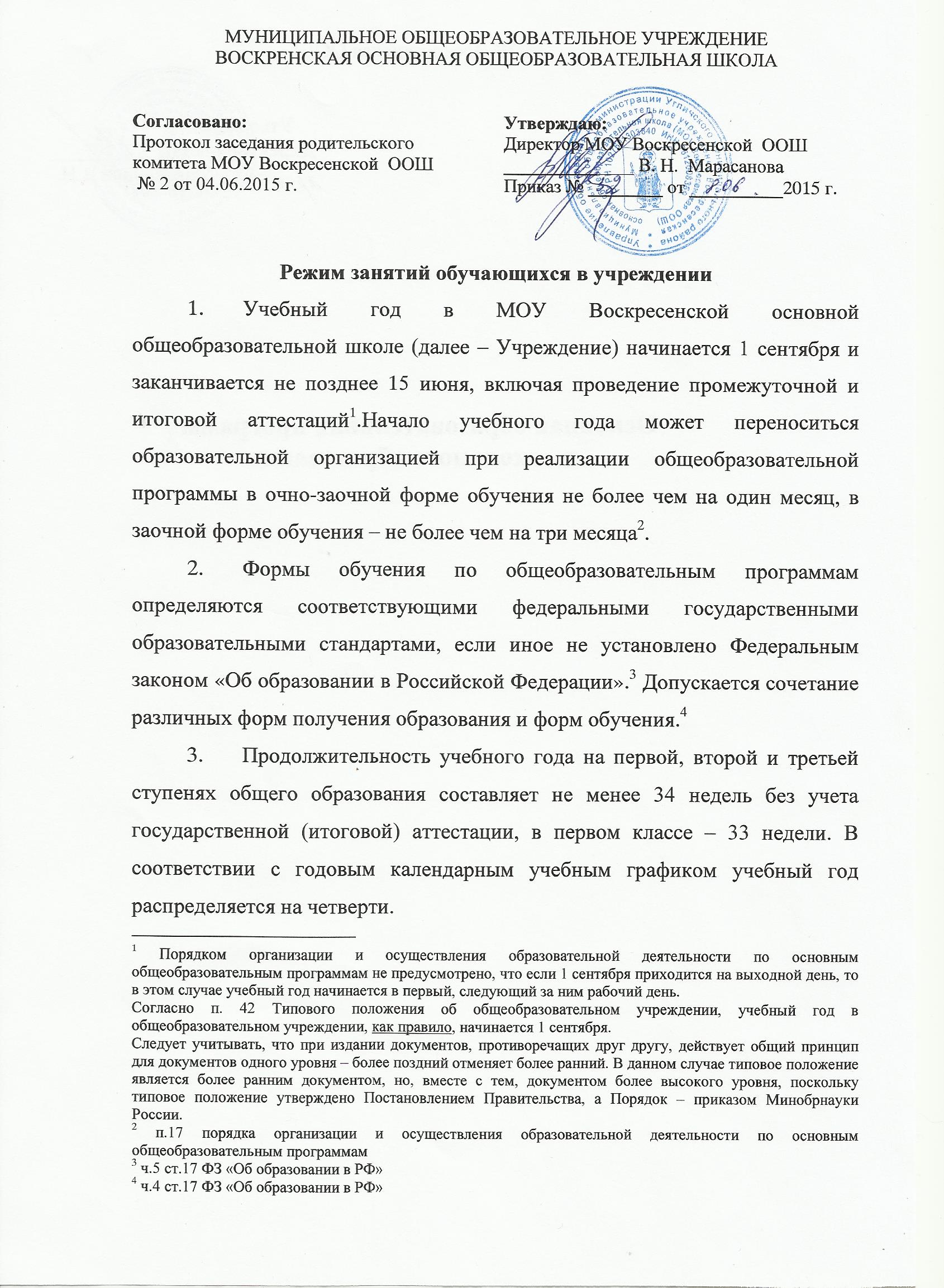 Режим занятий обучающихся в учрежденииУчебный год в МОУ Воскресенской основной общеобразовательной школе (далее – Учреждение) начинается 1 сентября и заканчивается не позднее 15 июня, включая проведение промежуточной и итоговой аттестаций.Начало учебного года может переноситься образовательной организацией при реализации общеобразовательной программы в очно-заочной форме обучения не более чем на один месяц, в заочной форме обучения – не более чем на три месяца.Формы обучения по общеобразовательным программам определяются соответствующими федеральными государственными образовательными стандартами, если иное не установлено Федеральным законом «Об образовании в Российской Федерации». Допускается сочетание различных форм получения образования и форм обучения.Продолжительность учебного года на первой, второй и третьей ступенях общего образования составляет не менее 34 недель без учета государственной (итоговой) аттестации, в первом классе – 33 недели. В соответствии с годовым календарным учебным графиком учебный год распределяется на четверти.Продолжительность каникул в течение учебного года составляет не менее 30 календарных дней, летом – не менее 8 недель. Для обучающихся в 1 классев феврале устанавливаются дополнительные недельные каникулы. Сроки и продолжительность каникул в каждом учебном году определяются годовыми календарными учебными графиками.Обучение проводится в первую смену.Учебные занятия начинаются в 9 часов 00 минут.Максимально допустимая нагрузка в течение дня составляет:для обучающихся 1 классов – 4 урока и 1 день в неделю – 5 уроков, за счет урока физической культуры;для обучающихся 2–4 классов – 4 урока и один раз в неделю 5 уроков за счет урока физической культуры при 5-дневной учебной неделе;для обучающихся 5–6 классов – 6 уроков;для обучающихся 7–9 классов – 7 уроков.Факультативные занятия планируются на дни с наименьшим количеством обязательных уроков. Между началом факультативных занятий и последним уроком устраивается перерыв продолжительностью 45 минут.Расписание уроков составляется с учетом дневной и недельной умственной работоспособности обучающихся и шкалой трудности учебных предметов.При составлении расписания уроков чередуются различные по сложности предметы в течение дня и недели: для обучающихся I ступени образования основные предметы (математика, русский и иностранный язык, природоведение, информатика) чередуются с уроками музыки, изобразительного искусства, труда, физической культуры; для обучающихся II ступени образования предметы естественно-математического профиля чередуются с гуманитарными предметами.Для обучающихся 1 классов наиболее трудные предметы проводятся на 2 уроке; 2–4 классов – 2–3 уроках; для обучающихся 5–9классов – на 2–4 уроках.В начальных классах сдвоенные уроки не проводятся.В течение учебного дня проводится не более одной контрольной работы. Контрольные работы проводятся, как правило, на 2–4 уроках.Продолжительность урока (академический час) во всех классах, за исключением 1 класса, составляет 45 минут.Обучение в 1 классе осуществляется с соблюдением следующих дополнительных требований:учебные занятия проводятся по 5-дневной учебной неделе;использование «ступенчатого» режима обучения в первом полугодии (в сентябре, октябре – по 3 урока в день по 35 минут каждый, в ноябре–декабре – по 4 урока по 35 минут каждый; январь–май – по 4 урока по 45 минут каждый);обучение проводится без балльного оценивания знаний обучающихся и домашних заданий.Для предупреждения переутомления обучающихся и сохранения оптимального уровня их работоспособности на протяжении недели в расписании занятий предусматривается облегченный учебный день– четверг или пятница.Продолжительность перемен между уроками составляет не менее 10 минут, большой перемены (после 4 урока) – 20 минут.Между занятиями по основным общеобразовательным программам и посещением объединений дополнительного образования в Учреждении должен быть перерыв для отдыха не менее часа.Занятия в объединениях дополнительного образования в Учреждении могут проводиться в любой день недели, включая воскресные и каникулы.Максимальная продолжительность занятий в объединениях дополнительного образования в учебные дни составляет 1,5 часа, в выходные и каникулярные дни – 3 часа. После 30–45 минут занятий устраивается перерыв длительностью не менее 10 минут для отдыха обучающихся и проветривания помещений.Режим занятий объединений дополнительного образования устанавливается расписанием, утверждаемым директором Учреждения по представлению педагогических работников с учетом пожеланий родителей (законных представителей), возрастных особенностей детей и установленных санитарно-гигиенических норм.Посещение обучающимся занятий более чем в 2 объединениях дополнительного образования не рекомендуется.При привлечении обучающихся среднего и старшего возрастов к трудовой деятельности режим дня должен организовываться в соответствии с санитарными правилами по содержанию и организации работы лагерей труда и отдыха и гигиенических критериев допустимых условий и видов работ для профессионального обучения и труда подростков.Организация индивидуального обучения обучающихся на дому проводится на основании заключения лечебного учреждения и с разрешения, в каждом отдельном случае, (Управление образования АУМР). Количество часов в неделю составляет:в 1–4 классах – до 8 часов;в 5–8 классах – до 10 часов;в 8 классе – до 11 часов;Иные особенности режима занятий обучающихся в Учреждении устанавливаются государственными санитарно-эпидемиологическими правилами и нормативами.Согласовано:Протокол заседания родительского комитета МОУ Воскресенской  ООШ № 2 от 04.06.2015 г.Утверждаю:Директор МОУ Воскресенской  ООШ______________ В. Н.  МарасановаПриказ № ________ от __________2015 г.